Об утверждении Положения о порядке поощрения лиц, привлекаемых для выполнения отдельных полномочий по охране общественного порядка и профилактике правонарушений на территории муниципального образования город КанскВ соответствии с Федеральным законом от 02.04.2014 № 44-ФЗ «Об участии граждан в охране общественного порядка», Федеральным законом от 06.10.2003 № 131-ФЗ «Об общих принципах организации местного самоуправления в Российской Федерации», руководствуясь статьями 30, 35 Устава города Канска, ПОСТАНОВЛЯЮ:1.	Утвердить Положение о порядке поощрения лиц, привлекаемых для выполнения отдельных полномочий по охране общественного порядка и профилактике правонарушений на территории муниципального образования город Канск, согласно приложению к настоящему постановлению.2.	Ведущему специалисту Отдела культуры администрации г. Канска А.В. Назаровой опубликовать настоящее постановление в официальном печатном издании и разместить на официальном сайте муниципального образования город Канск в сети Интернет.3.	Контроль за исполнением настоящего постановления возложить на заместителя главы города по экономике и финансам Н.В. Кадач.4.	Настоящее постановление вступает в силу со дня подписания.Глава города Канска			         Н.Н. КачанПриложениек постановлениюадминистрации г. Канскаот 02.03. 2017 г. № 180ПОЛОЖЕНИЕО ПОРЯДКЕ ПООЩРЕНИЯ ЛИЦ, ПРИВЛЕКАЕМЫХ ДЛЯ ВЫПОЛНЕНИЯ ОТДЕЛЬНЫХ ПОЛНОМОЧИЙ ПО ОХРАНЕ ОБЩЕСТВЕННОГО ПОРЯДКА
И ПРОФИЛАКТИКЕ ПРАВОНАРУШЕНИЙ НА ТЕРРИТОРИИ МУНИЦИПАЛЬНОГО ОБРАЗОВАНИЯ ГОРОД КАНСК1. ОБЩИЕ ПОЛОЖЕНИЯ1.	Настоящее положение направлено на реализацию прав и законных интересов членов добровольных народных дружин г. Канска в соответствии с Федеральным законом от 02.04.2014 года № 44-ФЗ «Об участии граждан в охране общественного порядка» и определяет условия, порядок поощрения членов народных дружин, осуществляющих свою деятельность на территории г. Канска.2. ОСНОВНЫЕ ЗАДАЧИ2.1.	Основная задача поощрения членов добровольных народных дружин - повышение престижа добровольного участия в деятельности по охране общественного порядка, а также усиление заинтересованности в качественном и добросовестном исполнении своих обязанностей.3. УСЛОВИЯ И ПОРЯДОК ПООЩРЕНИЯ3.1.	Право на получение поощрения в соответствии с настоящим Положением имеют дружинники, являющиеся членами народной дружины города Канска и принимающие в ее составе участие в охране общественного порядка и профилактике правонарушений (далее дружинники).3.2.	За успешное и добросовестное исполнение обязанностей, связанных с привлечением к охране правопорядка и профилактике преступности, предусматриваются следующие виды поощрений:3.2.1.	Почетная грамота Главы города;3.2.2.	Благодарственное письмо Главы города;3.2.3.	материальное стимулирование.Поощрения, указанные в пунктах 3.2.1 и 3.2.2 настоящего Положения, осуществляются в порядке, предусмотренном постановлением администрации города Канска от 10.07.2008 № 1194 «О наградах главы города Канска».3.3.	Администрация г. Канска может осуществлять материальное стимулирование деятельности членов добровольных народных дружин в пределах средств, предусмотренных на эти цели в бюджете города Канска на соответствующий финансовый год.3.4.	Материальное стимулирование дружинников производится по итогам деятельности народной дружины г. Канска и приурочивается ко Дню сотрудника органов внутренних дел Российской Федерации к наиболее отличившимся дружинникам и составляет не более 15 000 рублей на одного человека. Материальное стимулирование дружинников осуществляется на основании распоряжения администрации города Канска.3.5.	Решение о материальном стимулировании принимается на общем
собрании народной дружины путем открытого голосования на основании оценки личных результатов деятельности членов народной дружины. Решение общего
собрания народной дружины г. Канска принимается большинством
голосов от установленной численности, заносится в протокол собрания и
направляется на согласование начальнику МО МВД России «Канский».
Личные результаты деятельности членов народной дружины оцениваются на общем собрании народной дружины по следующим критериям: - количество рабочего времени, затраченного на дежурстве;- участие в выявлении, пресечении преступлений;- участие в выявлении, пресечении административных правонарушений;- участие в выявлении лиц, находящихся в розыске;- участие в работе с лицами, состоящими на профилактических учетах в правоохранительных органах;- участие в оперативно-профилактических мероприятиях, проводимых правоохранительными органами;- участие в охране общественного порядка при проведении мероприятий с массовым участием граждан.3.6.	Решение о принятии мер материального стимулирования дружинника по результатам оценки личных результатов деятельности является основанием для подготовки ходатайства командира народной дружины, согласованного с начальником МО МВД России «Канский», на имя главы города Канска о применении мер материального стимулирования. 3.7.	Ходатайство о применении мер материального стимулирования дружинника должно содержать следующие сведения:- фамилию, имя, отчество;- место жительства (регистрации);- место работы;- стаж дружинника;- контактные телефоны;- описание исполнения дружинником своих обязанностей по охране общественного порядка, профилактике правонарушений (с приложением подтверждающих документов); - дату составления ходатайства;- планируемую дату награждения;- сумму выплаты;- согласие на обработку персональных данных.3.8.	Для подготовки проекта распоряжения Администрации г. Канска о применении мер материального стимулирования командир добровольной народной дружины представляет в Администрацию г. Канска следующие документы:- ходатайство о применении мер материального стимулирования дружинника;- копию паспорта;- номер лицевого счета с указанием реквизитов банка; - копию свидетельства о постановке на учет физического лица в налоговом органе на территории Российской Федерации (ИНН);- копию страхового свидетельства обязательного пенсионного страхования (СНИЛС).3.9.	Прием документов на рассмотрение, предусмотренных пунктами 3.7 и 3.8, осуществляет консультант главы города по связям с общественностью. Документы на рассмотрение предоставляются не позднее 10 октября текущего года. В случае представления неполного пакета документов либо неправильного (неполного) их заполнения должностное лицо, ответственное за прием документов, направляет заявителю уведомление об устранении недостатков, которые должны быть устранены в течение 5 рабочих дней.3.10.	Перечисление материального стимулирования на счета получателей осуществляется на основании распоряжения администрации города Канска о применении мер материального стимулирования в течение 15 рабочих дней с момента принятия такого распоряжения при наличии документов, указанных в пункте 3.8 настоящего положения.Одновременно с перечислением материального стимулирования осуществляется перечисление налоговых и иных обязательных платежей, удержанных из его общего размера.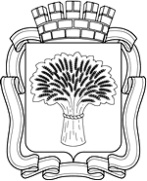 Российская ФедерацияАдминистрация города Канска
Красноярского краяПОСТАНОВЛЕНИЕРоссийская ФедерацияАдминистрация города Канска
Красноярского краяПОСТАНОВЛЕНИЕРоссийская ФедерацияАдминистрация города Канска
Красноярского краяПОСТАНОВЛЕНИЕРоссийская ФедерацияАдминистрация города Канска
Красноярского краяПОСТАНОВЛЕНИЕ02.03.2017 г.№180